April 4, 2023Via Certified MailMICHAEL PETERS, VPMESSER ENERGY SERVICES INCONE GREENWICH STREET SUITE#200STEWARTSVILLE NJ 08886					RE:	Letter of Credit Amendment #5						Messer Energy Services Inc                                                                 A-110162						Dear Mr. Peters:	Please find under cover of this letter the financial instrument filed with the Commission on behalf of Messer Energy Services Inc because it is not acceptable.  The Commission requires a supplier to file an original bond, letter of credit, continuation certificate, amendment, or other financial instrument as part of a supplier’s licensing requirements under Section 2809(c) of the Pennsylvania Public Utility Code.  The enclosed financial instrument is missing “wet ink" original signatures and date.  Please file the originally signed security instrument with my office within 20 days of the date of this letter, preferably by overnight delivery.Sincerely,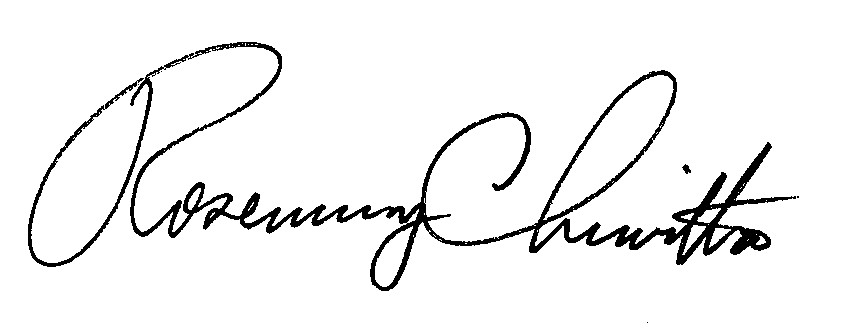 Rosemary ChiavettaSecretary of the CommissionRC:jbs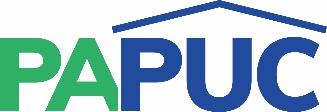                      COMMONWEALTH OF PENNSYLVANIAPENNSYLVANIA PUBLIC UTILITY COMMISSIONCOMMONWEALTH KEYSTONE BUILDING400 NORTH STREETHARRISBURG, PENNSYLVANIA 17120IN REPLY PLEASE REFER TO OUR FILE